７項目　・また、会社は解雇をする日より３０日前までに労働者に予告をする必要があります。予告がない場合は（３０日－解雇日までの日数）分の平均賃金（１日あたりの賃金の平均）を支払う必要があります。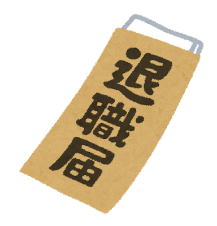 ◆期間の定めのない（正社員など）における退職会社の同意は必要なく、いつでも退職をすることができます。退職のをした日から2週間てば、辞めることができます。（ｐ９参照）などに「退職の１か月前までに申し出ること」などの決まりがある場合でも、２週間てば辞められるのが原則ですが、に（いなく）退職したい場合は、会社のルールにって辞めるのが望ましいでしょう。◆期間の定めのある（契約社員など）における退職　　原則、期間のでは退職できません。　ただし、「やむをない理由（な病気やケガなど）」がある場合は辞めることができる場合があります。　　約束した契約期間の途中で勝手に辞め、会社に損失を与えると損害賠償責任（弁償など）が生じる場合もあります。会社とよく話し合い、に退職しましょう。Dさんの場合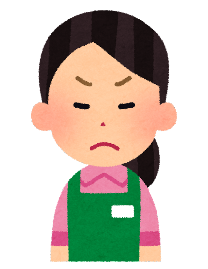 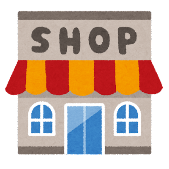 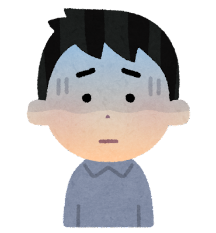 Eさんの場合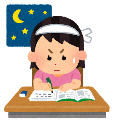 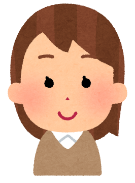 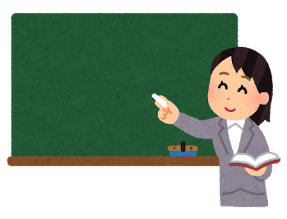 